23/02/2023BionexoRESULTADO – TOMADA DE PREÇON° 2023162EM34688HEAPAO Instituto de Gestão e Humanização – IGH, entidade de direito privado e sem finslucrativos, classificado como Organização Social, vem tornar público o resultado daTomada de Preços, com a finalidade de adquirir bens, insumos e serviços para o HEAPA -Hospital Estadual de Aparecida de Goiânia, com endereço à Av. Diamante, s/n - St. Condedos Arcos, Aparecida de Goiânia/GO, CEP: 74.969-210.Bionexo do Brasil LtdaRelatório emitido em 23/02/2023 10:57CompradorIGH - HUAPA - HOSPITAL DE URGÊNCIA DE APARECIDA DE GOIÂNIA (11.858.570/0004-86)AV. DIAMANTE, ESQUINA C/ A RUA MUCURI, SN - JARDIM CONDE DOS ARCOS - APARECIDA DE GOIÂNIA, GO CEP: 74969-210Relação de Itens (Confirmação)Pedido de Cotação : 270866416COTAÇÃO Nº 34688 - MEDICAMENTOS - HEAPA FEVEREIRO/2023Frete PróprioObservações: OBSERVAÇÕES: *PAGAMENTO: Somente a prazo e por meio de depósito em conta PJ do fornecedor. *FRETE:Só serão aceitas propostas com frete CIF e para entrega no endereço: AV. DIAMANTE, ESQUINA C/ A RUA MUCURI, JARDIMCONDE DOS ARCOS, AP DE GOIÂNIA/GO CEP: 74969210, dia e horário especificado. *CERTIDÕES: As Certidões Municipal,Estadual de Goiás, Federal, FGTS e Trabalhista devem estar regulares desde a data da emissão da proposta até a data dopagamento. *REGULAMENTO: O processo de compras obedecerá ao Regulamento de Compras do IGH, prevalecendo este emrelação a estes termos em caso de divergência.Tipo de Cotação: Cotação EmergencialFornecedor : Todos os FornecedoresData de Confirmação : TodasValidade CondiçõesFaturamento Prazo deFornecedordadeFreteObservaçõesMínimoEntregaProposta PagamentoCientifica Médica HospitalarLtdaGOIÂNIA - GO2 dias apósconfirmação1R$ 200,000016/02/202330 ddlCIFnullVanessa Nogueira - (62) 3088-9700vendas3@cientificahospitalar.com.brMais informaçõesMedicamento MANIPULADO em razão daausência de oferta acessível doINDUSTRIALIZADO. Silente o contratantequanto a esta fundamentação expressa einexistente proposta concorrente contendomedicamento INDUSTRIALIZADO, presume-se aaplicabilidade da exceção prevista no item 5.10da RDC 67/2007, da ANVISA. Enviar justificativaque não encontra no mercado enviada pelosetor de farmacia. Atenção: Esta cotação só terávalidade se a instituição não estiver em débitocom o Grupo Citopharma. vendedor(31) 98822-Citopharma Manipulação deMedicamentos Especiais LtdaBELO HORIZONTE - MG20 diasapósconfirmação2Webservice Citopharma - (31) 3115- R$ 350,000017/03/202330 ddlCIF6000thamires@citopharma.com.brMais informações1544 ?(31) 3388-1333-jorge@citopharma.com.br Cotações acima de1000 ampolas ligar para o representante paranegociação. Quando hospital não colocarconcentração e volume correto, vamos cotarconforme históricoComercial Cirurgica RioclarenseLtda- SPJAGUARIÚNA - SPUsuário Ws Rioclarense - (19) 3522- R$ 500,00001dias após34516/02/202323/02/202315/03/202330 ddl30 ddl30 ddlCIFCIFCIF-confirmação5800bionexo@rioclarense.com.brMais informaçõesPEDIDO SOMENTE SERÁ ATENDIDO A PRAZOMEDIANTE ANALISE DE CREDITO VALIDAÇÃODO DEPARTAMENTO FINANCEIRO E ACONFIRMAÇÃO DE DISPONIBILIDADE DOESTOQUE CONTATO DO VENDEDOR: (62)99499Ello Distribuicao Ltda - EppGOIÂNIA - GOWebservice Ello Distribuição - (62)1 dias apósconfirmaçãoR$ 700,00004009-2100comercial@ellodistribuicao.com.br1714Mais informaçõesTELEVENDAS3@ELLODISTRIBUICAO.COM.BRFARMATER MEDICAMENTOSLTDABELO HORIZONTE - MGWeb Service Farmater - (31) 3224- R$ 750,00003dias apósbanco do brasil s/a ag 1229-7 c/c 69547-5confirmação2465vendas@farmater.com.brMais informaçõesLOGMED DISTRIBUIDORA ELOGISTICA HOSPITALAREIRELIGOIÂNIA - GOMariana Borges Garcia - (62) 3565-1 dias apósconfirmação67R$ 250,0000R$ 120,000009/03/202318/02/202330 ddl30 ddlCIFCIFnullnull6457prohospitalph@hotmail.comMais informaçõesVia Nut - Nutrição Clinica eProdutos HospitalaresGOIÂNIA - GORamile Ferreira e silva - nullcotacao@vianut.com.brMais informações2 dias apósconfirmaçãohttps://bionexo.bionexo.com/jsp/RelatPDC/relat_adjudica.jsp1/4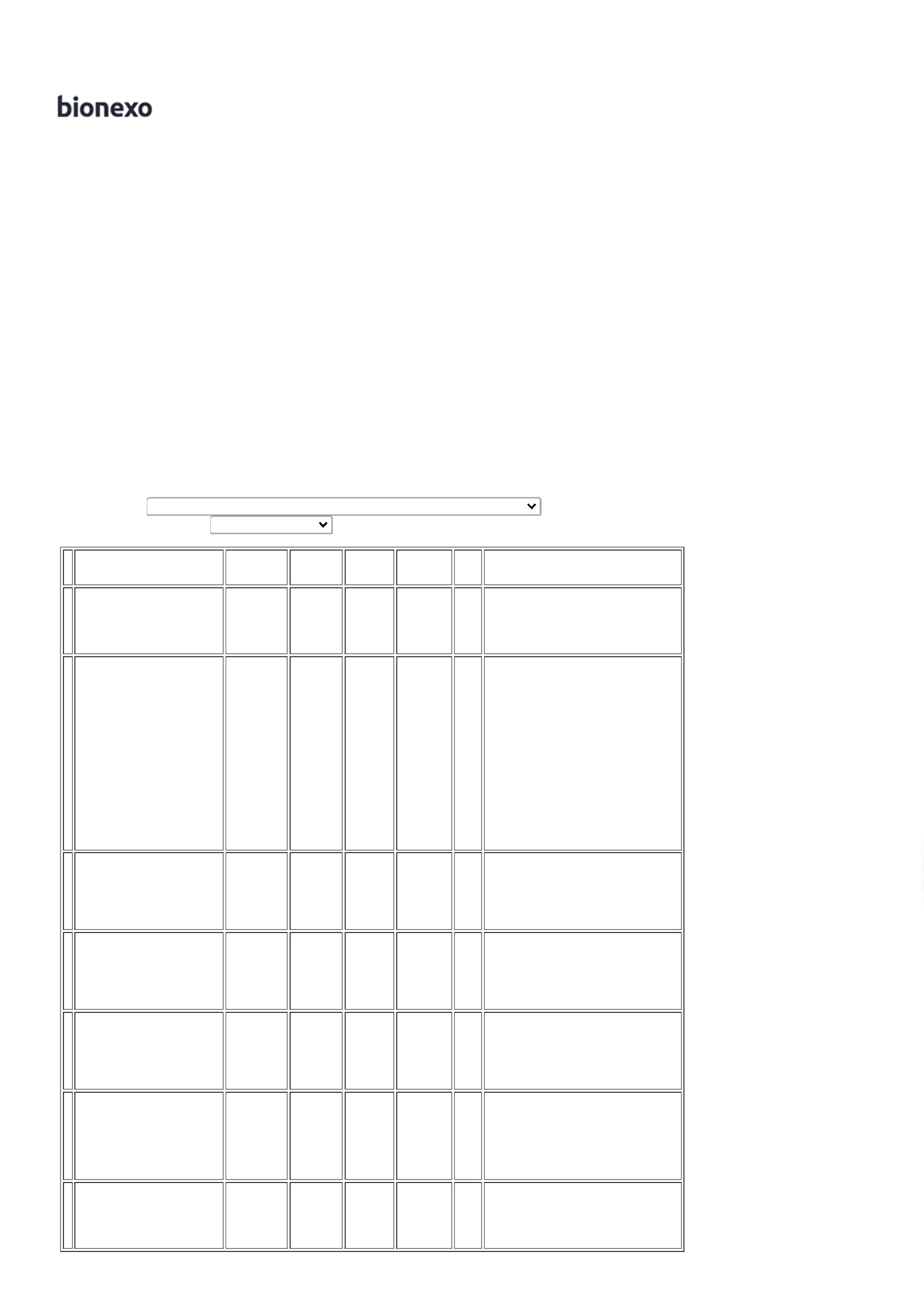 23/02/2023BionexoProgramaçãode EntregaPreçoUnitárioProdutoCódigoFabricanteEmbalagem FornecedorComentárioJustificativaQuantidadeValor Total UsuárioDaniellyEvelynPereira Da500 MG POLIOF INJ CTFA VDTRANS XCAPAC 10ML;ATIVA MÉDICOnão atingiufaturamentominimo.CLARITROMICINA SOL INJ00MG - FRASCO/AMPOLAKLARICID,ABBOTTCientifica MédicaHospitalar LtdaR$26,0000R$780,00004824958--nullnull30 Frasco/AmpolaCruz516/02/202309:31DaniellyEvelynPereira DaCruzDERMAMONCREMEPROTETORCREME BARREIRA BISANAGA28 A 60 ML - UNIDADECientifica MédicaHospitalar LtdaR$32,3000R$38979UND-100 UnidadeBARREIRA3.230,0000PIELSANA 50GR,PIELSENA/DBS16/02/202309:31DIMENIDRINATO+PIRIDOXINASOL INJ (3MG + 5MG)/MLDaniellyEvelynPereira DaCruzDIMENITRADO +PIRID. IV(DRAMIN-B6 DLINJ. 10ML C/100 -COSMED -10ML -> DIMENIDRINATO0MG/10ML + PIRIDOXINA0MG/10ML + GLICOSE000MG/10ML E FRUTOSE000MG/10ML - ENDOVENOSOAMPOLA;HOSPFARsuspensão porpendência3Cientifica MédicaHospitalar LtdaR$7,6400R$96459-CAIXAnull400 Ampola53.056,00001financeira.16/02/202309:311COSMED-DaniellyEvelynPereira DaCruz(10,0 + 10,0+ 50,0)MG/G GELTOP CT BGAL X 30 GESCINA + SALICILATO DEDIETILAMONIO GEL 30G -TUBOHEMATOM,BIOLABCientifica MédicaHospitalar LtdaR$16,9200R$846,00001071503910896--nullnull-50 Tubo16/02/202309:31DaniellyEvelynPereira DaCruz40 MG PO;SULMEDIC,MULTIFARMA eDIMASTER nãoatendem acondição depagamento/prazo.INJ CX 20 FAOMEPRAZOL SOL INJ 40MG -AMPOLAOPRAZON,BLAUSIEGELVD INC + 20 Cientifica MédicaAMP DIL VD Hospitalar LtdaTRANS X 10R$7,9000R$11400 Ampola11.060,000016/02/202309:31MLTotalParcial:R$1980.018.972,0000Total de Itens da Cotação: 22Total de Itens Impressos: 5Programaçãode EntregaPreçoUnitárioProdutoCódigoFabricanteEmbalagem FornecedorComentárioJustificativaQuantidadeValor Total UsuárioDaniellyEvelynPereira Dacitopharmamanipulação |polidocanol 1% -CitopharmaManipulação deMedicamentosEspeciais Ltda;INJEMEDsuspensão porpendênciaPOLIDOCANOL SOL. INJ. 1%R$8,4600R$423,0000220132283--ampolaampola-50 AmpolaCruz2ML -> - AMPOLA DE 2ML2mlfinanceira.16/02/202309:31DaniellyEvelynPereira DaCruzcitopharmamanipulação |polidocanol 3% -CitopharmaManipulação deMedicamentosEspeciais Ltda;INJEMEDsuspensão porpendênciaPOLIDOCANOL SOL. INJ. 3%R$11,2000R$560,000032284-50 Ampola2ML -> AMPOLA DE 2ML2mlfinanceira.16/02/202309:31TotalParcial:R$983,0000100.0Total de Itens da Cotação: 22Total de Itens Impressos: 2Programaçãode EntregaPreçoUnitárioProdutoCódigoFabricanteEmbalagem FornecedorComentárioJustificativaQuantidadeValor Total UsuárioDaniellyEvelynPereira Da150 MG/MLComercialCirurgicaRioclarenseLtda- SP;MULTIFARMAnão atende ascondições deCLINDAMICINA SOL INJ150MG/ML 4ML - AMPOLA DE 674800 MG / 4ML - AMPOLAFOSFATO DESOL INJ CXR$3,6568R$5-CLINDAMICINA, 100 AMP VD-1000 AmpolaCruz3.656,80006HIPOLABORTRANS X 4MLpagamento/prazo.16/02/202309:31;ATIVA MÉDICO eINDALABOR nãoatingiramDaniellyEvelynPereira DaCruzCHLORCLEAR0,12%ComercialCirurgicaRioclarenseLtda- SPCLOREXIDINA SOLUCAOBUCAL 0.12% FR 250ML -FRASCOANTISSEPTICOBUCAL CX C/1FRX 250ML, VICPHARMAfaturamentoR$R$719,8296638973--CAIXA--84 Frascomínimo. HOSPFAR 8,5694não atende a16/02/202309:31condição depagamento/prazo.11 ETOMIDATO SOL INJ 2MG/ ML 251640ML - BLAU - AMPOLAETOMIDATO,CRISTALIA2 MG/MLSOL INJ CX5 AMP VDTRANS X 10ComercialCirurgicaRioclarenseLtda- SP;SULMEDIC,CRISTALIA eDIMASTER nãoatendem aR$12,452950 AmpolaR$622,6450DaniellyEvelynPereira DaCruz12condição dehttps://bionexo.bionexo.com/jsp/RelatPDC/relat_adjudica.jsp2/4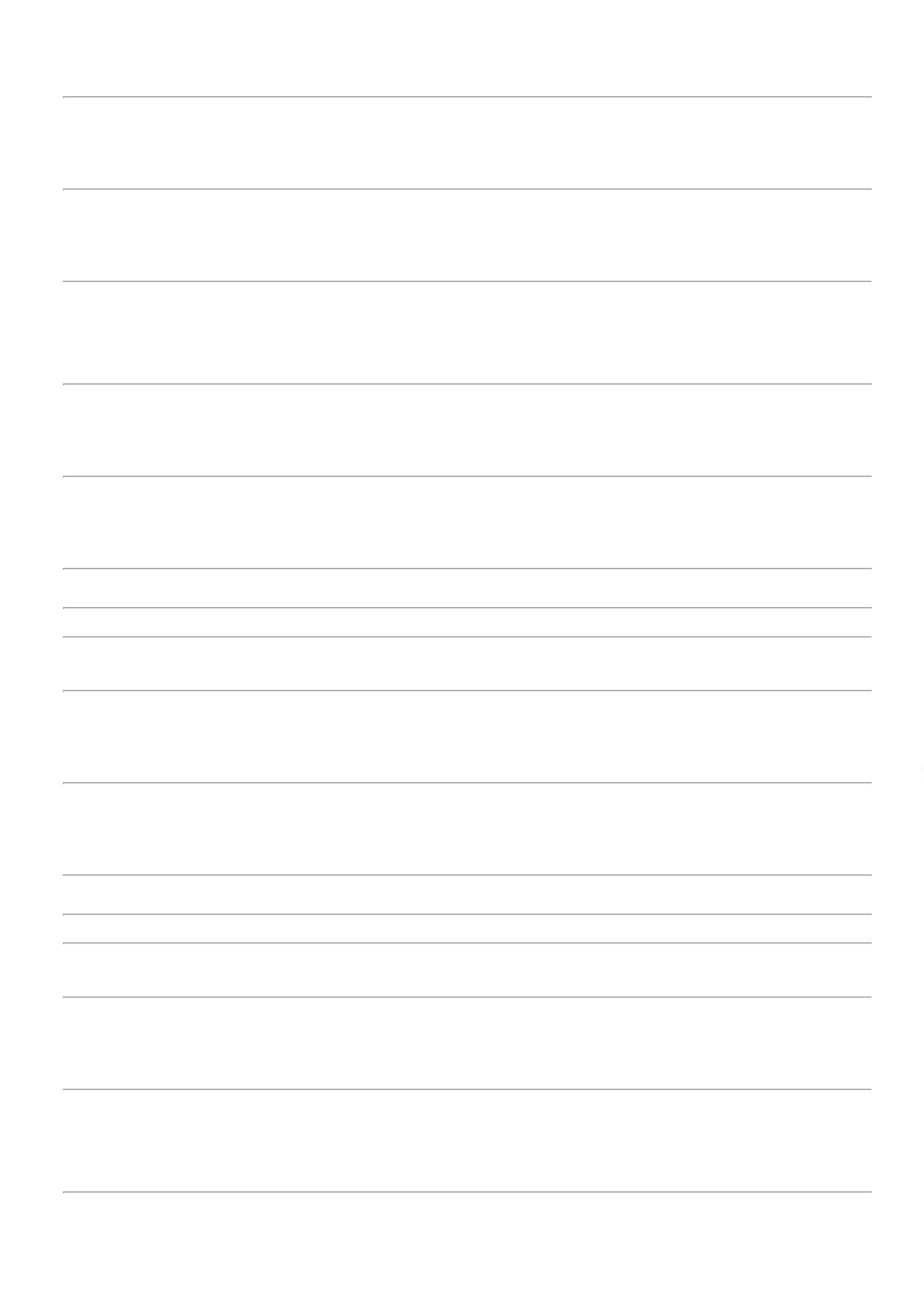 23/02/2023BionexoML (EMBHOSP)pagamento/prazo.ATIVA MÉDICOnão atingiu16/02/202309:31faturamento.GLOBALsuspensão porpendênciafinanceira.DaniellyEvelynPereira DaCruz20 MG/ML +;CRISTALIA,DIMASTER eSULMEDIC nãoatende a condição 10,8562de9,1 MCG/MLSOL INJ CX0 EST FAVD TRANS X0 MLComercialCirurgicaRioclarenseLtda- SPLIDOCAINA SOL INJ 2% C/VASOCONSTRITOR 20ML -FRASCOXYLESTESIN COMEPINEFRINA,CRISTALIAR$R$115664584908----100 Frasco11.085,620016/02/202309:312pagamento/prazo.;OREGON nãoDaniellyEvelynPereira DaCruzrespondeu e-mailde homologação.DIMASTER nãoatende a condiçãodeComercialCirurgicaRioclarenseLtda- SPMETOCLOPRAMIDASOL.INJ.10MG/2ML - AMPOLAR$0,7166R$171,9840HALEX/ISOFARMACX240 Ampola16/02/202309:31pagamento/prazo.;VFB, OREGON,RIOBAHIAFARMAe GO.MED nãoresponderam e-mail dehomologação.PROHEALTH nãoatende a condiçãodeDaniellyEvelynPereira DaCruz500 MG POComercialCirurgicaRioclarenseLtda- SPSOL INJ IVIM CX 50 FAVD TRANS XOXACILINA SOL INJ 500 MG -FRASCOOXACILIL,FRESENIUS KABIR$2,5100R$186746--2000 Frasco5.020,000010 ML16/02/202309:31pagamento/prazo.TotalParcial:R$3474.011.276,8786Total de Itens da Cotação: 22Total de Itens Impressos: 6Programaçãode EntregaPreçoUnitárioProdutoCódigoFabricanteEmbalagem FornecedorComentárioJustificativaQuantidadeValor Total Usuário;DIMASTER eBROMOPRIDAMGMED nãoatendem acondição deDaniellyEvelynPereira Da5MG/ML SOLINJBROMOPRIDA5MG/ML SOL INJCX/50AMPX2ML -FRESENIUSBROMOPRIDA SOL INJ 5 MG/ML 2 ML - AMPOLAEllo DistribuicaoLtda - EppR$1,8000R$35621-1CX/50AMPX2ML pagamento/prazo.900 AmpolaCruz1.620,0000FRESENIUSKABI BRASILLTDAGLOBALsuspensão porpendência16/02/202309:31financeira.DaniellyEvelynPereira DaCruzKP GLICOSE5% 500MLKP GLICOSE 5%500ML CX/30FR -FRESENIUS;VFB nãorespondeu e-mailde homologação.GLICOSE SOL INJ 5% 500ML -BOLSAEllo DistribuicaoLtda - EppCX/30FRFRESENIUSMEDICAL CARELTDAR$9,5000R$113411324--11240 Bolsa2.280,000016/02/202309:31DaniellyEvelynPereira DaCruzKP GLICOSE5% 250MLKP GLICOSE 5%250ML CX/48FR -FRESENIUSGLICOSE SOL. INJ. 5% 250MLEllo DistribuicaoLtda - EppCX/48FRFRESENIUSMEDICAL CARELTDAR$6,5000R$5447-384 Bolsa-BOLSA2.496,000016/02/202309:31TotalParcial:R$1524.06.396,0000Total de Itens da Cotação: 22Total de Itens Impressos: 3Programaçãode EntregaPreçoUnitárioProdutoCódigoFabricanteEmbalagem FornecedorComentárioJustificativaQuantidadeValor Total Usuário;NOXTER nãoatende a condiçãodepagamento/prazo.VFB eDaniellyEvelynAMIODARONA00mg 30cpr*GENERICO *COTACAO --MEDLEY1AMIODARONA100mg 30cpr*GENERICO *COTACAOFARMATERMEDICAMENTOSLTDAPROTEGEMEDnão responderame-mail dehomologação.ATIVA MÉDICOnão atingiufaturamentomínimo.Pereira DaCruzAMIODARONA 100MG -COMPRIMIDOR$0,5600R$285,6000110190-CP510 Comprimido16/02/202309:31GENERICOSDaniellyEvelynPereira DaCruzAMOXIC+CLAVPOT 500mg 18cp*EMS GENERICO*(C1) -- EMSAMOXIC+CLAVPOT 500mg18cp *EMSGENERICO*(C1);CORPHO nãoAMOXICILINA+ACIDOCLAVULANICO 500MG -COMPRIMIDOFARMATERMEDICAMENTOSLTDAatende a condiçãodepagamento/prazo.R$5,4400R$979,200025742-CP180 ComprimidoGENERICOS16/02/202309:31Total690.0R$https://bionexo.bionexo.com/jsp/RelatPDC/relat_adjudica.jsp3/4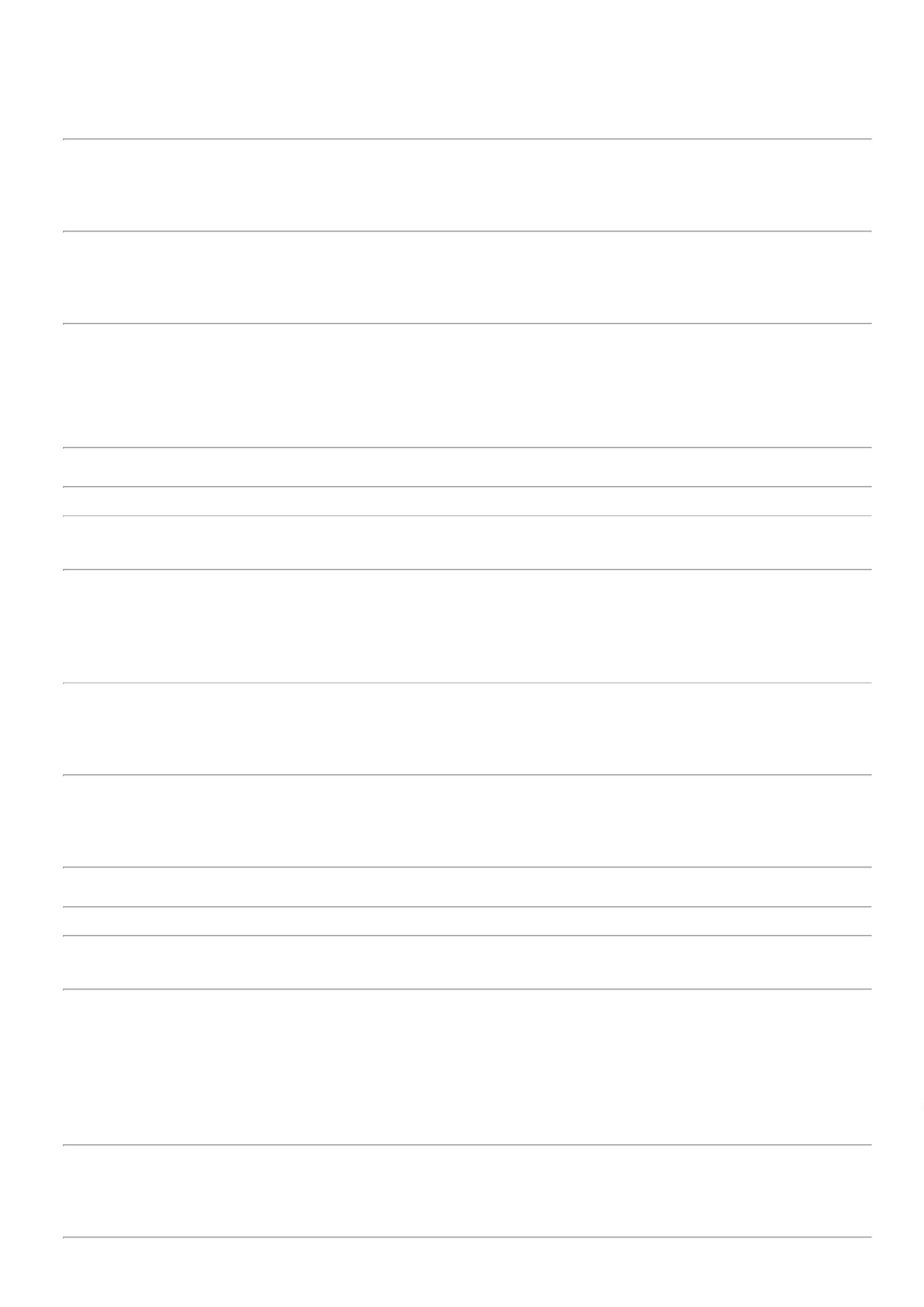 23/02/2023BionexoParcial:1.264,8000Total de Itens da Cotação: 22Total de Itens Impressos: 2Programaçãode EntregaPreçoUnitárioProdutoCódigoFabricanteEmbalagem FornecedorComentárioJustificativaQuantidadeValor Total UsuárioDaniellyEvelynPereira DaLOGMEDDISTRIBUIDORAE LOGISTICAHOSPITALAREIRELI;MGMED nãoFENTANILA SOL INJ AMP 2 ML- UNIFENTAL (AMPOLA DE 2 46178ML)CITRATO DEFENTANILA,HIPOLABORatende a condiçãodepagamento/prazo.R$0,7700R$462,0000112292---50null600 AmpolaCruz16/02/202309:31;STOCK MED,ALFALAGOS,CORPHO eDaniellyEvelynPereira DaCruzLOGMEDPOM DERM DISTRIBUIDORANOXTER nãoatendem acondição depagamento/prazo.PROTEGEMEDnão respondeu e-mail deOXIDO DE ZINCO + VIT. A+DSUAVEBABY,VITAMEDICR$7,0000R$231,000017948CT BG X 45GE LOGISTICAHOSPITALAREIRELInull33 TuboTUBO 45G - TUBO16/02/202309:31homologação.DaniellyEvelynPereira DaCruzLOGMEDDISTRIBUIDORAE LOGISTICAHOSPITALAREIRELI100 MG PO;SULMEDIC nãoatende a condiçãodeSUXAMETONIO SOL. INJ.SUCCINIL COLIN, SOL INJ CTUNIAO QUIMICAR$10,0000R$600,000015044null60 Frasco100MG - FRASCOFA VDTRANSpagamento/prazo.16/02/202309:31TotalParcial:R$693.01.293,0000Total de Itens da Cotação: 22Total de Itens Impressos: 3Programaçãode EntregaPreçoUnitárioProdutoCódigoFabricanteEmbalagem FornecedorComentárioJustificativaQuantidadeValor Total UsuárioCOLA DE FIBRINA 2ML ->COLA DE FIBRINA 1ML/2ML -KIT - PARA O USO DENEUROCIRURGIA CONSTITUIUM SISTEMA DE SELANTE DEFIBRINA QUE SIMULA A FASE 29609FINAL DO PROCESSO DECOLAGULAÇÃO DO SANGUECOMPOSTO PORDaniellyEvelynPereira DaKIT 2 FA VDINC PO LIOFTISSEEL, BAXTER + 2 FA DIL X2 ML + SISTVia Nut -Nutrição Clinicae ProdutosR$927,6000R$7-null-2 KitCruz1.855,2000HospitalaresREC E APLIC16/02/202309:31FIBRINOGENIO APROTININA,TROMBINA E DILUENTES.TotalParcial:R$2.01.855,2000Total de Itens da Cotação: 22Total de Itens Impressos: 1TotalGeral:R$8463.042.040,8786Clique aqui para geração de relatório completo com quebra de páginahttps://bionexo.bionexo.com/jsp/RelatPDC/relat_adjudica.jsp4/4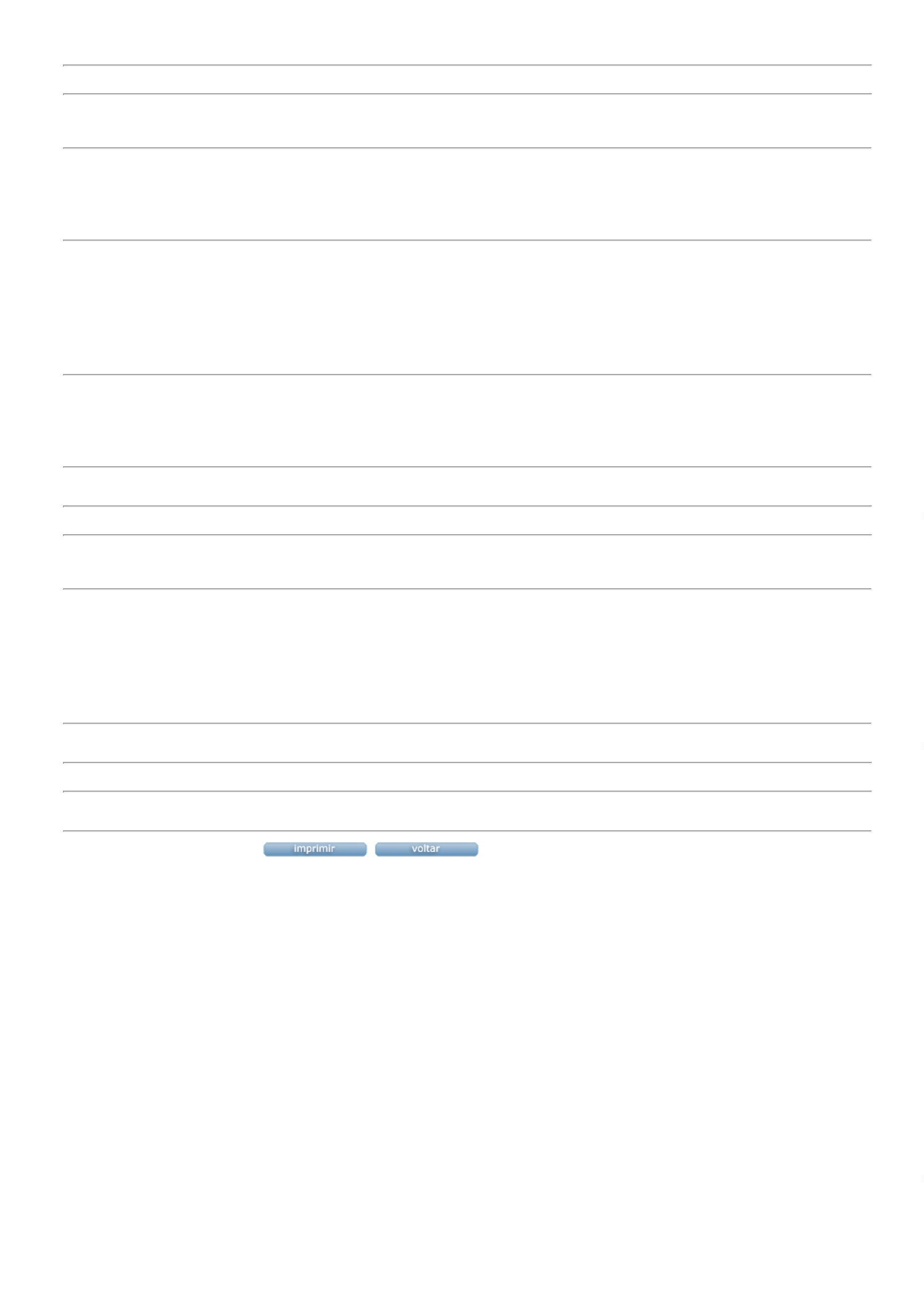 